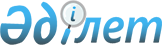 О внесении изменений в решение Есильского районного маслихата от 21 декабря 2010 года № 33/3 "О районном бюджете на 2011-2013 годы"
					
			Утративший силу
			
			
		
					Решение Есильского районного маслихата Акмолинской области от 22 августа 2011 года № 40/2. Зарегистрировано Управлением юстиции Есильского района Акмолинской области 2 сентября 2011 года № 1-11-139. Утратило силу - решением Есильского районного маслихата Акмолинской области от 20 февраля 2012 года № 2/10

      Сноска. Утратило силу - решением Есильского районного маслихата Акмолинской области от 20.02.2012 № 2/10      В соответствии с пунктом 4 статьи 106 Бюджетного кодекса Республики Казахстан от 4 декабря 2008 года, подпунктом 1 пункта 1 статьи 6 Закона Республики Казахстан «О местном государственном управлении и самоуправлении в Республике Казахстан» от 23 января 2001 года, Есильский районный маслихат РЕШИЛ:



      1. Внести в решение Есильского районного маслихата «О районном бюджете на 2011-2013 годы» от 21 декабря 2010 года № 33/3 (зарегистрировано в Реестре государственной регистрации нормативных правовых актов № 1-11-130, опубликовано 21 января 2011 года в районной газете «Жаңа Есіл»), следующие изменения:

      пункт 1 изложить в новой редакции:

      «1. Утвердить районный бюджет на 2011-2013 годы, согласно приложениям 1, 2 и 3 соответственно, в том числе на 2011 год в следующих объемах:

      1) доходы 2227891 тысяча тенге, в том числе по:

      налоговым поступлениям 446152 тысячи тенге,

      неналоговым поступлениям 12112 тысячи тенге,

      поступлениям от продажи основного капитала 19236 тысяч тенге,

      поступлениям официальных трансфертов 1750391 тысяча тенге;

      2) затраты 2260375,2 тысячи тенге;

      3) чистое бюджетное кредитование 13533,4 тысячи тенге, в том числе бюджетные кредиты 14423,4 тысячи тенге, погашение бюджетных кредитов 890 тысяч тенге;

      4) дефицит бюджета (-46017,6) тысяч тенге, в том числе за счет свободных остатков бюджетных средств в сумме 41566,6 тысяч тенге;

      5) финансирование дефицита бюджета 46017,6 тысяч тенге, в том числе поступление займов 5341 тысяча тенге, погашение займов 890 тысяч тенге, за счет свободных остатков бюджетных средств в сумме 41566,6 тысяч тенге».

      Приложения 1, 5 к указанному решению изложить в новой редакции согласно приложениям 1, 2 к настоящему решению.



      2. Настоящее решение вступает в силу со дня государственной регистрации в Департаменте юстиции Акмолинской области и вводится в действие с 1 января 2011 года.      Председатель сессии

      районного маслихата                        Ж.Кажибаев      Секретарь

      районного маслихата                        С.Кудабаев      СОГЛАСОВАНО      Исполняющий обязанности

      акима Есильского района                    А.Смагулов      Начальник Государственного

      учреждения «Отдел

      экономики и финансов

      Есильского района»                         Г.Серикова

Приложение 1 к решению

Есильского районного

маслихата от 22 августа

2011 года № 40/2Приложение 1 к решению

Есильского районного

маслихата от 21 декабря

2010 года № 33/3

Приложение 2 к решению

Есильского районного

маслихата от 22 августа

2011 года № 40/2Приложение 5 к решению

Есильского районного

маслихата от 21 декабря

2010 года № 33/3
					© 2012. РГП на ПХВ «Институт законодательства и правовой информации Республики Казахстан» Министерства юстиции Республики Казахстан
				КатегорияКатегорияКатегорияКатегорияУтвер

жден

ный

бюд

жетИзме

нения

(+, -)Уточ

нен

ный

бюд

жетКлассКлассКлассУтвер

жден

ный

бюд

жетИзме

нения

(+, -)Уточ

нен

ный

бюд

жетПодклассПодклассУтвер

жден

ный

бюд

жетИзме

нения

(+, -)Уточ

нен

ный

бюд

жетНаименованиеУтвер

жден

ный

бюд

жетИзме

нения

(+, -)Уточ

нен

ный

бюд

жет1234567I. ДОХОДЫ22103911750022278911Налоговые поступления433707124454461521Подоходный налог247190247192Индивидуальный подоходный налог247190247193Социальный налог21540302154031Социальный налог2154032154034Налоги на собственность17302280941811161Налоги на имущество11662050001216203Земельный налог2567694257704Налог на транспортные средства216263000246265Единый земельный налог910091005Внутренние налоги на товары, работы и услуги169704328212982Акцизы358035803Поступления за использование природных и других ресурсов75374000115374Сборы на ведение предпринимательской и профессиональной деятельности573324859815Фиксированный налог120802008Обязательные платежи, взимаемые за совершение юридически значимых действий и (или) выдачу документов уполномоченными на то государственными органами или должностными лицами35932336161Государственная пошлина35932336162Неналоговые поступления14557-2445121121Доходы от государственной собственности158496725511Поступления части чистого дохода государственных предприятий02462465Доходы от аренды имущества, находящегося в государственной собственности158472123052Поступления от реализации товаров (работ, услуг) государственными учреждениями, финансируемыми из государственного бюджета350351Поступления от реализации товаров (работ, услуг) государственными учреждениями, финансируемыми из государственного бюджета350353Поступления денег от проведения государственных закупок, организуемых государственными учреждениями, финансируемыми из государственного бюджета1-101Поступления денег от проведения государственных закупок, организуемых государственными учреждениями, финансируемыми из государственного бюджета1-104Штрафы, пени, санкции, взыскания, налагаемые государственными учреждениями, финансируемыми из государственного бюджета, а также содержащимися и финансируемыми из бюджета (сметы расходов) Национального банка Республики Казахстан12698-394487541Штрафы, пеня, санкции, взыскания, налагаемые государственными учреждениями, финансируемыми из государственного бюджета, а также содержащимися и финансируемыми из бюджета (сметы расходов) Национального Банка Республики Казахстан, за исключением поступлений от организаций нефтяного сектора12698-394487546Прочие неналоговые поступления2395337721Прочие неналоговые поступления2395337723Поступления от продажи основного капитала117367500192363Продажа земли и нематериальных активов117367500192361Продажа земли117367500192364Поступления трансфертов1750391017503912Трансферты из вышестоящих органов государственного управления1750391017503912Трансферты из областного бюджета175039101750391Функциональная группаФункциональная группаФункциональная группаФункциональная группаСум

маизмене

нияизмене

нияУточ

нен

ный

бюд

жетАдминистратор бюджетных программАдминистратор бюджетных программАдминистратор бюджетных программСум

маизмене

нияизмене

нияУточ

нен

ный

бюд

жетПрограммаПрограммаСум

ма(+)(-)Уточ

нен

ный

бюд

жетНаименованиеСум

ма(+)(-)Уточ

нен

ный

бюд

жетII. Затраты2251957,621910,913493,32260375,201Государственные услуги общего характера207145,1665,03693,3204116,8112Аппарат маслихата района (города областного значения)13191,00,00,013191,0001Услуги по обеспечению деятельности маслихата района (города областного значения)13191,00,00,013191,0122Аппарат акима района (города областного значения)45185,0665,01015,044835,0001Услуги по обеспечению деятельности акима района

(города областного значения)45185,00,01015,044170,0002Создание информационных систем0,072,072,0003Капитальные расходы государственных органов0,0593,0593,0123Аппарат акима района в городе, города районного значения, поселка, аула (села), аульного (сельского) округа126998,10,02678,3124319,8001Услуги по обеспечению деятельности акима района в городе, города районного значения, поселка, аула (села), аульного (сельского) округа126998,10,02678,3124319,8Финансовая деятельность21771,00,00,021771,0459Отдел экономики и финансов района (города областного значения)21771,00,00,021771,0001Услуги по реализации государственной политики в области формирования и развития экономической политики, государственного планирования, исполнения бюджета и управления коммунальной собственностью района (города областного значения)18835,018835,0003Проведение оценки имущества в целях налогообложения239,00,0239,0004Организация работы по выдаче разовых талонов и обеспечение полноты сбора сумм от реализации разовых талонов2632,00,02632,0011Учет, хранение, оценка и реализация имущества, поступившего в коммунальную собственность65,00,065,002Оборона1009,00,00,01009,0122Аппарат акима района (города областного значения)1009,00,00,01009,0005Мероприятия в рамках исполнения всеобщей воинской обязанности1009,01009,0006Предупреждение и ликвидация чрезвычайных ситуаций масштаба района (города областного значения)04Образование1372641,00,09470,01363171,0Дошкольное воспитание и обучение97869,00,09470,088399,0123Аппарат акима района в городе, города районного значения, поселка, аула (села), аульного (сельского) округа38675,00,09470,029205,0004Поддержка организаций дошкольного воспитания и обучения38528,09470,029058,0025Увеличение размера доплаты за квалификационную категорию учителям школ и воспитателям дошкольных организаций образования147,00,0147,0464Отдел образования района (города областного значения)68386,00,00,068386,0009Обеспечение деятельности организаций дошкольного воспитания и обучения59341,059341,0021Увеличение размера доплаты за квалификационную категорию учителям школ и воспитателям дошкольных организаций образования9045,00,09045,0Начальное, основное среднее и общее среднее образование1079996,00,00,01079996,0464Отдел образования района (города областного значения)1079996,00,00,01079996,0001Услуги по реализации государственной политики на местном уровне в области образования7134,07134,0003Общеобразовательное обучение1022069,00,01022069,0005Приобретение и доставка учебников, учебно-

методических комплексов для государственных учреждений образования района (города областного значения)3922,03922,0006Дополнительное образование для детей 33728,033728,0015Ежемесячные выплаты денежных средств опекунам (попечителям) на содержание ребенка сироты (детей-сирот), и ребенка (детей), оставшегося без попечения родителей13143,013143,0467Отдел строительства района (города областного значения)185584,00,00,0185584,0037Строительство и реконструкция объектов образования185584,0185584,006Социальная помощь и социальное обеспечение91456,00,00,091456,0451Отдел занятости и социальных программ района (города областного значения)91456,00,00,091456,0001Услуги по реализации государственной политики на местном уровне в области обеспечения занятости социальных программ для населения15293,00,015293,0002Программа занятости22705,00,022705,0004Оказание социальной помощи на приобретение топлива специалистам здравоохранения, образования, социального обеспечения, культуры и спорта в сельской местности в соответствии с законодательством Республики Казахстан5292,05292,0005Государственная адресная социальная помощь2000,02000,0006Жилищная помощь8000,08000,0007Социальная помощь отдельным категориям нуждающихся граждан по решениям местных представительных органов8705,08705,0010Материальное обеспечение детей-инвалидов, воспитывающихся и обучающихся на дому545,0545,0011Оплата услуг по зачислению, выплате и доставке пособий и других социальных выплат278,0278,0014Оказание социальной помощи нуждающимся гражданам на дому15796,00,015796,0016Государственные пособия на детей до 18 лет4500,04500,0017Обеспечение нуждающихся инвалидов обязательными гигиеническими средствами и предоставление услуг специалистами жестового языка, индивидуальными помощниками в соответствии с индивидуальной программой реабилитации инвалида1907,01907,0023Обеспечение деятельности центров занятости6435,00,06435,007Жилищно-коммунальное хозяйство396226,818643,70,0414870,5467Отдел строительства района (города областного значения)223901,10,00,0223901,1003Строительство и (или) приобретение жилья государственного коммунального жилищного фонда198457,10,0198457,1004Развитие, обустройство и (или) приобретение инженерно-коммуникационной инфраструктуры25444,025444,0458Отдел жилищно-

коммунального хозяйства, пассажирского транспорта и автомобильных дорог района (города областного значения)26797,75143,70,031941,4033Развитие, обустройство и (или) приобретение инженерно-коммуникационной инфраструктуры26797,75143,731941,4123Аппарат акима района в городе, города районного значения, поселка, аула (села), аульного (сельского) округа20668,00,00,020668,0008Освещение улиц населенных пунктов4881,04881,0009Обеспечение санитарии населенных пунктов7395,07395,0010Содержание мест захоронений и погребение безродных720,0720,0011Благоустройство и озеленение населенных пунктов4688,04688,0014Организация водоснабжения населенных пунктов2984,00,02984,0458Отдел жилищно-

коммунального хозяйства, пассажирского транспорта и автомобильных дорог района (города областного значения)88959,013500,00,0102459,0012Функционирование системы водоснабжения и водоотведения47959,047959,0026Организация эксплуатации тепловых сетей, находящихся в коммунальной собственности районов (городов областного значения)41000,013500,054500,0467Отдел строительства района (города областного значения)35901,00,00,035901,0006Развитие системы водоснабжения35901,035901,008Культура, спорт, туризм и информационное пространство80566,0350,035,080881,0455Отдел культуры и развития языков района (города областного значения)61974,0350,035,062289,0001Услуги по реализации государственной политики на местном уровне в области развития языков и культуры6350,06350,0003Поддержка культурно-

досуговой работы34513,0350,034863,0006Функционирование районных (городских) библиотек19920,019920,0007Развитие государственного языка и других языков народа Казахстана1191,035,01156,0456Отдел внутренней политики района (города областного значения)9036,00,00,09036,0001Услуги по реализации государственной политики на местном уровне в области информации, укрепления государственности и формирования социального оптимизма граждан6503,00,06503,0002Услуги по проведению государственной информационной политики через газеты и журналы1733,01733,0003Реализация региональных программ в сфере молодежной политики800,0800,0465Отдел физической культуры и спорта спорта района (города областного значения)9556,00,00,09556,0001Услуги по реализации государственной политики на местном уровне в сфере физической культуры и спорта4594,00,04594,0006Проведение спортивных соревнований на районном (города областного значения) уровне1736,01736,0007Подготовка и участие членов сборных команд района (города областного значения) по различным видам спорта на областных спортивных соревнованиях3226,00,03226,010Сельское, водное, лесное, рыбное хозяйство, особоохраняемые природные территории, охрана окружающей среды и животного мира, земельные отношения30360,02252,20,032612,2459Отдел экономики и финансов района (города областного значения)1155,0273,10,01428,1099Реализация мер социальной поддержки специалистов социальной сферы сельских населенных пунктов за счет целевого трансферта из республиканского бюджета1155,0273,11428,1474Отдел сельского хозяйства и ветеринарии района (города областного значения)21502,01979,10,023481,1001Услуги по реализации государственной политики на местном уровне в сфере сельского хозяйства и ветеринарии13617,00,00,013617,0003Капитальные расходы государственных органов359,00,0359,0013Проведение противоэпизоотических мероприятий7526,01979,19505,1463Отдел земельных отношений района (города областного значения)7703,00,00,07703,0001Услуги по реализации государственной политики в области регулирования земельных отношений на территории района (города областного значения)5918,00,05918,0003Земельно-хозяйственное устройство населенных пунктов1785,01785,011Промышленность, архитектурная, градостроительная и строительная деятельность12203,00,00,012203,0467Отдел строительства района (города областного значения)7829,00,00,07829,0001Услуги по реализации государственной политики на местном уровне в области строительства7829,00,07829,0468Отдел архитектуры и градостроительства района (города областного значения)4374,00,00,04374,0001Услуги по реализации государственной политики в области архитектуры и градостроительства на местном уровне4374,00,04374,012Транспорт и коммуникации4848,00,00,04848,0123Аппарат акима района в городе, города районного значения, поселка, аула (села), аульного (сельского) округа4848,00,00,04848,0013Обеспечение функционирования автомобильных дорог в городах районного значения, поселках, аулах (селах), аульных (сельских) округах4848,04848,013Прочие17346,00,0295,017051,0459Отдел экономики и финансов района (города областного значения)1816,00,00,01816,0012Резерв местного исполнительного органа района (города областного значения)1816,00,01816,0458Отдел жилищно-

коммунального хозяйства, пассажирского транспорта и автомобильных дорог района (города областного значения)11010,00,00,011010,0001Услуги по реализации государственной политики на местном уровне в области жилищно-

коммунального хозяйства, пассажирского транспорта и автомобильных дорог11010,00,00,011010,0469Отдел предпринимательства района (города областного значения)4520,00,0295,04225,0001Услуги по реализации государственной политики на местном уровне в области развития предпринимательства и промышленности4188,00,04188,0003Поддержка предпринимательской деятельности332,0295,037,015Трансферты38156,70,00,038156,7459Отдел экономики и финансов района (города областного значения)38156,738156,7006Возврат неиспользованных (недоиспользованных) целевых трансфертов38156,738156,7III. Чистое бюджетное кредитование4451,09082,40,013533,4Бюджетные кредиты5341,09082,40,014423,4459Отдел экономики и финансов района (города областного значения)5341,09082,414423,4018Бюджетные кредиты для реализации мер социальной поддержки специалистов социальной сферы сельских населенных пунктов5341,09082,414423,405Погашение бюджетных кредитов890,0890,0001Погашение бюджетных кредитов890,0890,0013Погашение бюджетных кредитов, выданных из местного бюджета физическим лицам890,0890,0IV.Сальдо по операциям с финансовыми активами0,00,0V. Дефицит (профицит) бюджета -46017,60,00,0-46017,6VI. Финансирование дефицита (использование профицита) бюджета46017,60,046017,607Поступление займов5341,00,00,05341,0Внутренние государственные займы5341,00,00,05341,0002Договоры займа5341,00,00,05341,0003Займы, получаемые местным исполнительным органом района (города областного значения)5341,05341,016Погашение займов890,0890,0459Отдел экономики и финансов района (города областного значения)890,0890,0005Погашение долга местного исполнительного органа перед вышестоящим бюджетом890,0890,08Движение остатков бюджетных средств41566,60,00,041566,6Остатки бюджетных средств41566,60,041566,61Свободные остатки бюджетных средств41566,60,041566,601Свободные остатки бюджетных средств41566,60,041566,6Функциональная группаФункциональная группаФункциональная группаФункциональная группаСуммаАппарат акима городаАдминистратор бюджетных программАдминистратор бюджетных программАдминистратор бюджетных программСуммаАппарат акима городаПрограммаПрограммаСуммаАппарат акима городаНаименованиеСуммаАппарат акима города12345601Государственные услуги общего характера124319,812456,0123Аппарат акима района в городе, города районного значения, поселка, аула (села), аульного (сельского) округа124319,812456,0001Услуги по обеспечению деятельности акима района в городе, города районного значения, поселка, аула (села), аульного (сельского) округа124319,812456,004Образование38675,038528,0123Аппарат акима района в городе, города районного значения, поселка, аула (села), аульного (сельского) округа38528,038528,0004Поддержка организаций дошкольного воспитания и обучения38528,038528,0123Аппарат акима района в городе, города районного значения, поселка, аула (села), аульного (сельского) округа0,00,0005Организация бесплатного подвоза учащихся до школы и обратно в аульной (сельской) местности0,00,0123Аппарат акима района в городе, города районного значения, поселка, аула (села), аульного (сельского) округа147,0147,0025Увеличение размера доплаты за квалификационную категорию учителям школ и воспитателям дошкольных организаций образования147,0147,007Жилищно-коммунальное хозяйство20668,020668,0123Аппарат акима района в городе, города районного значения, поселка, аула (села), аульного (сельского) округа2984,02984,0014Организация водоснабжения населенных пунктов2984,02984,0123Аппарат акима района в городе, города районного значения, поселка, аула (села), аульного (сельского) округа17684,017684,0008Освещение улиц населенных пунктов4881,04881,0009Обеспечение санитарии населенных пунктов7395,07395,0010Содержание мест захоронений и погребение безродных720,0720,0011Благоустройство и озеленение населенных пунктов4688,04688,012Транспорт и коммуникации4848,0123Аппарат акима района в городе, города районного значения, поселка, аула (села), аульного (сельского) округа4848,04401,0013Обеспечение функционирования автомобильных дорог в городах районного значения, поселках, аулах (селах), аульных (сельских) округах4848,04401,0в том числе:в том числе:в том числе:в том числе:в том числе:в том числе:в том числе:в том числе:село

АксайБузу

лук

ский

сель

ский

округДвуре

чен

ский

сель

ский

округБир

таль

ский

сель

ский

округЖаныс

пай

ский

сель

ский

округЗаре

чен

ский

сель

ский

округЗнамен

ский

сель

ский

округКара

коль

ский

сель

ский

округ6446,06296,06140,07783,06441,07382,06192,07611,06446,06296,06140,07783,06441,07382,06192,07611,06446,06296,06140,07783,06441,07382,06192,07611,00,00,00,00,00,00,00,00,00,00,00,00,00,00,00,00,00,00,00,00,00,00,00,00,00,00,00,00,00,00,00,00,00,00,00,00,00,00,00,00,00,00,00,00,00,00,00,00,00,00,00,00,00,00,00,00,00,00,00,00,00,00,00,00,00,00,00,00,00,00,00,00,00,00,00,00,00,00,00,00,00,00,00,00,00,00,00,00,00,00,00,00,00,00,00,00,00,00,00,00,00,00,00,00,00,00,00,00,00,00,00,00,00,00,00,00,00,00,00,00,00,00,00,0село

Кур

скоеКраси

вин

ский

сель

ский

округпосе

лок

Крас

ногор

скийсело

Мос

ков

скоесело

Орло

вкасело

Раз

доль

ноесело

Сво

бод

ноеЮби

лей

ный

сель

ский

ок-

ругсело

Ярос

лав

ка1617181920212223245001,08126,08661,05643,05634,04990,16819,07795,04903,75001,08126,08661,05643,05634,04990,16819,07795,04903,75001,08126,08661,05643,05634,04990,16819,07795,04903,70,00,00,00,00,00,00,00,00,00,00,00,00,00,00,00,00,00,00,00,00,00,00,00,00,00,00,00,00,00,00,00,00,00,00,00,00,00,00,00,00,00,00,00,00,00,00,00,00,00,00,00,00,00,00,00,00,00,00,00,00,00,00,00,00,00,00,00,00,00,00,00,00,00,00,00,00,00,00,00,00,00,00,00,00,00,00,00,00,00,00,00,00,00,00,00,00,00,00,00,00,00,00,00,00,00,00,00,00,00,0214,00,00,00,00,00,0233,00,00,0214,00,00,00,00,00,0233,00,00,0214,00,00,00,00,00,0233,0